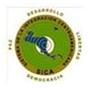 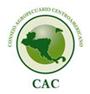 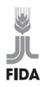 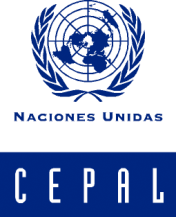       SEGUNDA REUNIÓN DEL GRUPO TÉCNICO REGIONAL DEL PROYECTO Y REUNIÓN DEL COMITÉ TÉCNICO REGIONAL DEL CACPROYECTO DE GESTIÓN DE INFORMACIÓN PARA POLÍTICAS PÚBLICAS Y PROYECTOS DE DESARROLLO RURAL Y AGROPECUARIO Y LA SEGURIDAD ALIMENTARIA EN CENTROAMÉRICA Y LA REPÚBLICA DOMINICANAComisión Económica para América Latina y el CaribeSede Subregional en MéxicoSecretaría Ejecutiva del Consejo Agropecuario CentroamericanoMinisterios de Agricultura y Ganadería de Centroamérica y la República DominicanaOficinas Nacionales de Estadística de Centroamérica y la República DominicanaSan Salvador, El Salvador15 y 16 de octubre de 2015PRIMER DÍA, JUEVES 15 DE OCTUBRE:	SEGUNDO DÍA, VIERNES 16 DE OCTUBRE:	8:00 a 8:30Registro de Participantes. 8:30 a  9:00InauguraciónTomás Ricardo Rosada, Fondo Internacional de Desarrollo Agrícola.Julie Lennox, Jefa de la Unidad Agrícola y Punto Focal de Cambio Climático, CEPAL en México.Julio Calderón, Secretario Ejecutivo del Consejo Agropecuario Centroamericano.09:00 a 09:45Primera sesión: Breve reseña del Proyecto GIPP e Informe de los Principales Productos y Resultados.Presentación: José Manuel Iraheta, CEPAL. Comentarios. Manuel Jiménez y Miguel Corleto.Conclusiones:: Representantes de la CEPAL y miembros del GTR09:45 a 10:30Segunda sesión: Bases de datos en el contexto de CEPALSTAT: una propuesta de datos abiertos para SIAGRO-GIPP. Presentación: Daniel Táccari, CEPAL.Retroalimentación. Miembros del GTR.Conclusiones: Representantes de la CEPAL y miembros del GTR.10:30 a 11:00Café11:00 a 11:45Tercera sesión: Características de SIAGRO-GIPP: desde su construcción hasta el uso potencial en sistemas de información geográfica. Presentación: Javier Saborío, consultor CEPAL.Retroalimentación. Miembros del GTR.Conclusiones: Consultor, representantes de la CEPAL y miembros del GTR.11:45 a 12:45Cuarta sesión: Estado actual de la utilización de servicios web entre las instituciones de la integración regional que compilan información agrícola. Presentación: Representantes SG-SICA, SECAC, SIECA y SECMCA. Retroalimentación. Miembros del GTR.Conclusiones:: Representantes de la CEPAL y miembros del GTR12:45 a 14:15Almuerzo14:15 a 15:15Quinta sesión: Estado actual de la compilación, procesamiento y divulgación de estadísticas agrícolas por país. Costa Rica: enlace nacional MAG (miembro CTR)El Salvador: enlace nacional MAG (miembro CTR)Guatemala: enlace nacional MAGA (miembro CTR)Honduras: enlace nacional SAG (miembro CTR)15:15 a 16:00Quinta sesión: Estado actual de la compilación, procesamiento y divulgación de estadísticas agrícolas por país. (Continuación)Nicaragua: enlace nacional MAG (miembro CTR)Panamá: enlace nacional MIDA (miembro CTR)R. Dominicana: enlace nacional MA (miembro CTR)16:00 a 16:30Café16:30 a 17:00Sexta sesión: Administración de la base de datos SIAGRO-GIPP: una propuesta de protocolo de gestión de datos. Presentación: José Manuel Arroyo, CEPAL. Retroalimentación. Miembros del GTR.17:00 a 17:45Séptima sesión: Acuerdos sobre el modelo de administración de la base de datos SIAGRO-GIPP.Discusión y aprobación: Representantes de la CEPAL y miembros del GTR.17:45 a 18:00Sesión de cierre.Julie Lennox, Jefa de la Unidad Agrícola y Punto Focal de Cambio Climático, CEPAL en México.Julio Calderón, Secretario Ejecutivo del Consejo Agropecuario Centroamericano.8:30 a 12:00Reunión del Comité Técnico Regional del CAC